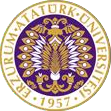 T.C.ATATÜRK ÜNİVERSİTESİTOPLUMSAL DUYARLILIK PROJELERİ UYGULAMA VE ARAŞTIRMA MERKEZİ“Hijyenik Yaşam Temiz Hayat”Proje Kodu:60ACF9ED3CF06SONUÇ RAPORUProje Yürütücüsü:Dr.Öğr.Üyesi İbrahim Özlü Araştırmacılar:Gülistan Uymaz Aras Doç. Dr. Zeynep Karaman Özlü Tülay Kılınç Merve Kaya 
Temmuz, 2021
ERZURUMÖNSÖZÜlkemizde ve tüm dünyada COVİD-19 salgını nedeniyle hastanelere yatan bireylerin sayısı artmıştır. Salgın nedeniyle hastanede yatan bireylerin yanına refakatçi kabul edilmemekte ve hastaların odalarından dışarıya çıkmalarına izin verilmemektedir. Bu durum hasta bireylerin temel düzeydeki hijyen ürünlerine ulaşımını engellemektedir. Hastanelere yatan ekonomik durumu düşük bireylerde bu durum daha da zorlaşmaktadır. Özellikle pandemi döneminde hijyen koşullarının iyi olmasının salgını olumlu yönde etkileyerek, bulaşma riskini azalttığı bilinmektedir. Özellikle Dünya Sağlık Örgütü tarafından COVİD-19’un nazofarengeal yoldan bulaştığı bu nedenle ağız bakımına özellikle dikkat edilmesi gerektiği bildirilmiştir. Ağız ve vücut hijyeninin hastane koşulları nedeniyle sürdürülmesi daha zor olabilmektedir. Özellikle Covid nedeniyle hastanede yatan bireylerin sosyo-ekonomik düzeylerinin daha düşük olduğu bu nedenle hijyen ürünlerine ulaşmakta daha da zorluk çektikleri bilinmektedir. Hem kadın hem de erkek bireylerin hijyenlerini sürdürebilmeleri beden imajlarının korunmasında ve hastalık sürecinin atlatılmasında ayrı bir önem taşımaktadır. Bu nedenle erkek ve kadın hastalara ağız sağlığının sürdürülmesi amacıyla mini dişfırçası ve diş macunu temin edilecektir. Ayrıca erkek bireylerin daha çok traş bıçağı ve traş köpüğüne ihtiyacı olduğu belirlenmiştir. Projemizin bireylerin hijyenlerini sürdürmeleri için bu ekipmanların temin edilmesi ve hastalara ulaştırılması toplumsal katkıya fayda sağlayacağı düşünülmektedir. ÖZET"Hijyenik Yaşam Temiz Hayat " projesi ile toplum sağlığının korunması ve sürdürülmesini sağlamak, ağız hijyeni ve temizliğin önemini artırmak amaçlanmaktadır. Proje kapsamında Atatürk Üniversitesi Araştırma Hastanesinde ulaşılan tüm Covid-19’lu bireyler için el dezenfektanı ve mini diş macunu ve diş fırçası seti dağıtılmıştır. Erkek bireyler için ayrıca mini traş bıçağı ve traş köpüğüde verilmiştir. Proje kapsamında Covid-19’lu bireylerin beden imajlarının korunması, temel vücut bakımlarının sürdürülmesi amaçlanmıştır. Projemizin bu amaçları göz önüne alındığında toplum sağlığının korunması ve sürdürülmesi ön planda tutulduğu görülmektedir. Ayrıca projemizin toplumsal duyarlılığı artırdığı, pandemi döneminde milli birlik ve beraberliğe dikkat çektiği ve üniversitemizin tanınırlığını artırdığı düşünülmektedir Proje kapsamında alınan tüm ekipmanlar hastanede ulaşılan mini paketler halinde dağıtılmıştır. Bu proje Atatürk Üniversitesi Toplumsal Duyarlılık Projeleri tarafından desteklenmiştir.Anahtar Kelimeler: Hijyen, Temizlik, Covid-19MATERYAL VE YÖNTEMAraştırmanın TürüBu çalışma bir Toplumsal Duyarlılık Projesi’dir.Araştırmanın Yapıldığı Yer ve ZamanProje ekibi tarafından 01.09.2021-15.09.2021 tarihleri arasında Atatürk Üniversitesi Araştırma ve Uygulama Hastanesi Covid Kliniklerinde gerçekleştirilmiştir. Projenin UygulanışıProjenin uygulanması için gerekli materyaller, proje başvuru sürecinde belirlendiği gibi Erzurum Kültür Eğitim Kırtasiye’den 50 paket mini diş fırçası ve mini diş macunu, 50 paket ise traş bıçağı ve traş köpüğü alınmıştır. Alınan ekipmanlar mini paketler halında Şehir hastanesine götürülmüştür. Covid-19’lu bireylerle doğrudan temas riskli olduğu için sağlık personeli tarafından izin verilmemiş alınan malzemeler sağlık personeline teslim edilmiştir. Sağlık personellerine projenin amacı ve önemi anlatılmış ve projemizin Atatürk Üniversitesi Toplumsal Duyarlık Merkezi tarafından desteklendiği belirtilmiştir. PROJE UYGULAMASINA AİT GÖRSELLERAtatürk Üniversitesi Araştırma Hastanesi Covid Kliniklerinde dağıtılan ekipmanlar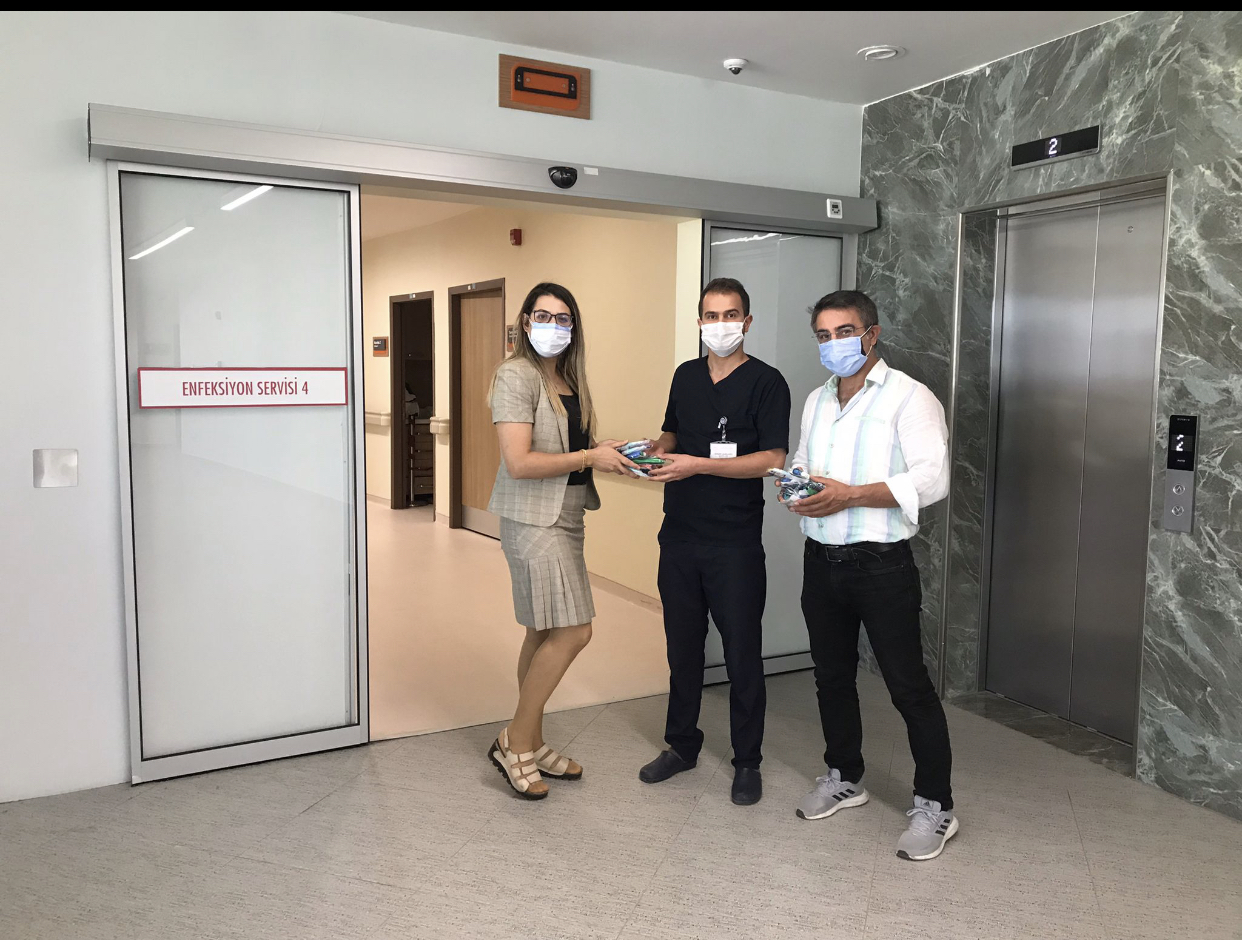 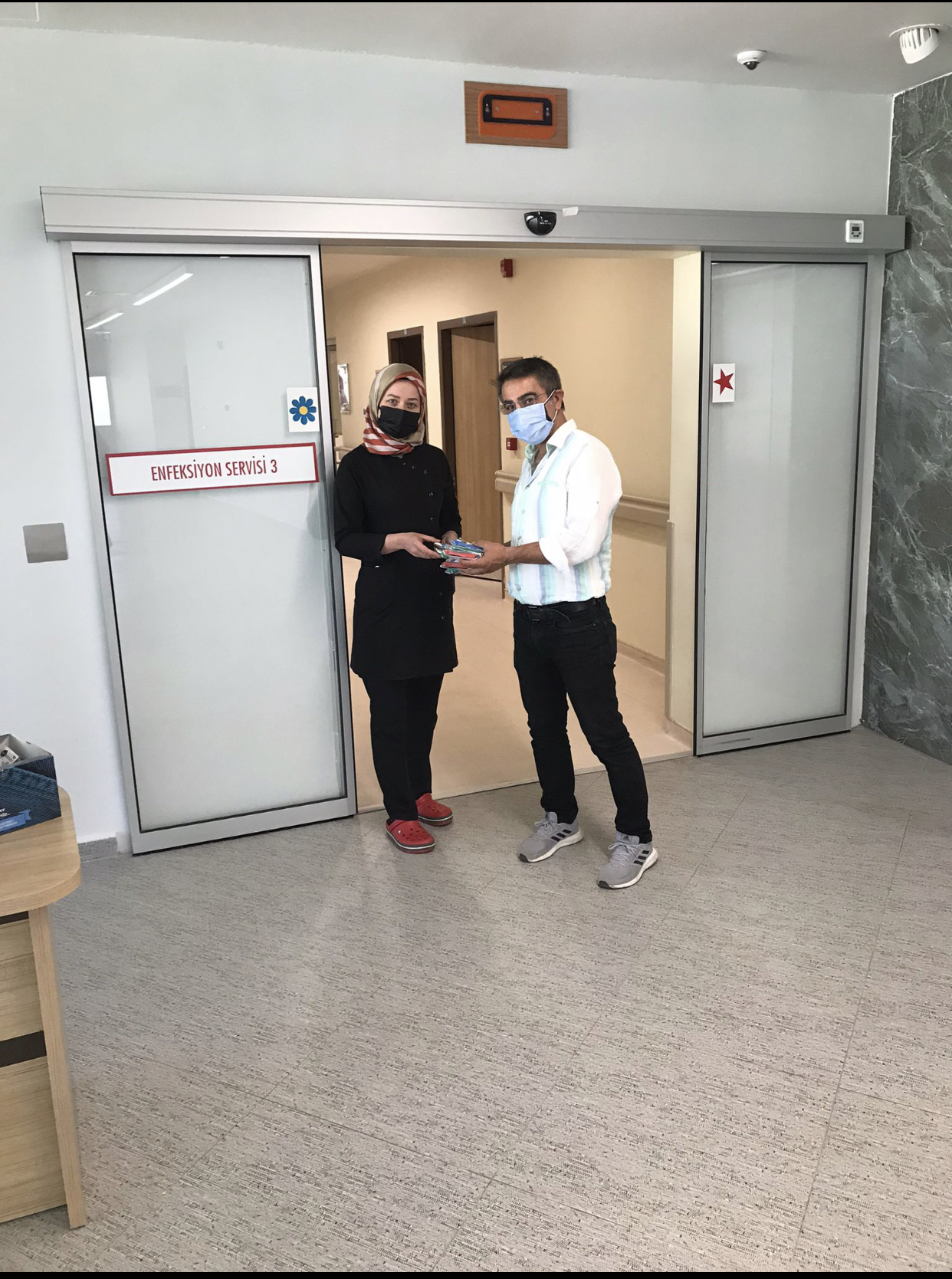 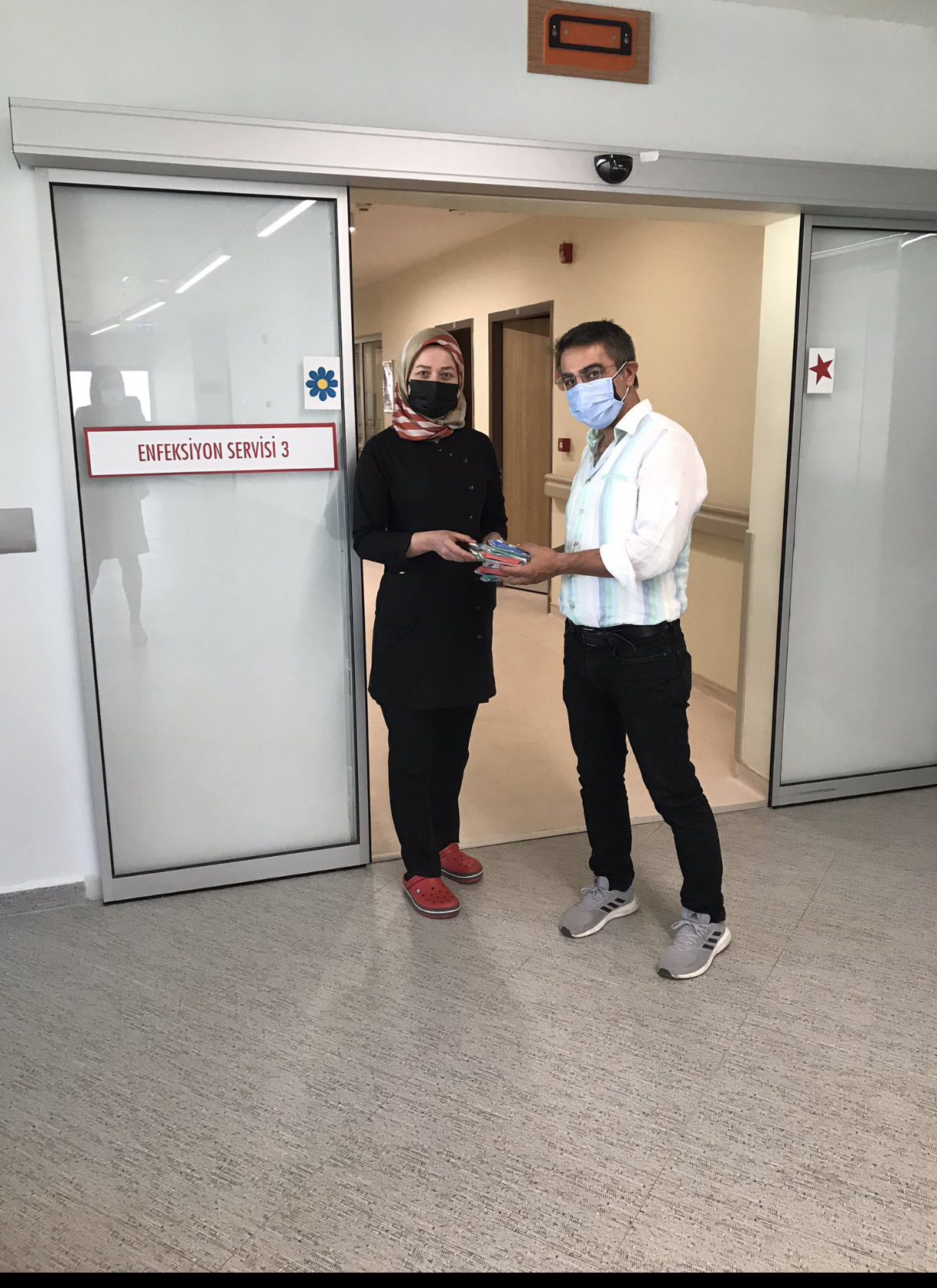 SONUÇLARPandemi ile birlikte hastanede yatan birey sayısı artmış ve hastanenin ekonomik yükü de dolaylı olarak artmıştır. Covid nedeniyle yatan bireyler ailelerinden uzak bir şekilde süreci atlatmakta ve bu süreç içerisinde odalarından çıkmaları dahi kısıtlanmıştır. Bu durum hastaların temel hijyen ürünlerine ulaşmalarını kısıtlamış ve özellikle maddi durumu kötü bireylerin bu ürünlere ulaşımını daha da zorlaştırmıştır. Bu durum hem hastaların beden imajlarını kötü etkilemiş hem motivasyonlarını düşürmüş hem de bireylerin sağlıklarını kötü yönde etkilemiştir. Projemiz ile temel hijyen ürünlerine ihtiyacı olan Covidli bireylerin bu eksiğini bir nebzede olsa gidermiş bulunmaktayız. Ayrıca projemiz kapsamında ağız sağlığı ve hijyenin önemi ile ilgili bilgi vererek hastalarda farkındalık oluşturulması amaçlanmıştır. 	Projemizi destekleyerek halkın sağlığının korunması ve sürdürülmesine katkıda bulunmamızı sağlayan, pandemi sürecinde ekonomik olarak sıkıntı çeken insanların kısa süre de olsa ücretsiz hijyen ürünlerine erişme imkanı sağlayan Atatürk Üniversitesi Toplumsal Duyarlılık Projeleri Uygulama ve Araştırma Merkezi’ne teşekkür ederiz.